Правила перевозки детей в автомобиле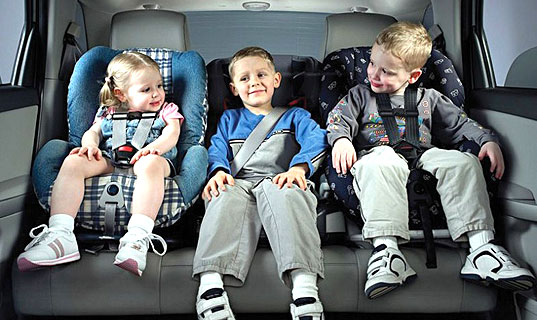 По правилам дорожного движения водитель при движении автомобиля должен быть пристегнут ремнями безопасности и не перевозить непристегнутых пассажиров. Особое внимание уделяется безопасности перевозки детей. Разберемся детально:какие действуют правила перевозки детей в автомобиле;что такое «Детское удерживающее устройство»;какие существуют устройства для перевозки детей;какие требования предъявляются к детским удерживающим устройствам;каковы правила установки удерживающих устройств;какой штраф предусмотрен за неправильную перевозку детей;какие изменения в правилах нас ждут.Что такое «Детское удерживающее устройство»Понятие детского удерживающего устройства дано в ГОСТ Р 41.44-2005 (СКАЧАТЬ).Согласно этого стандарта, детское удерживающее устройство - это совокупность элементов, состоящая из:лямок или гибких элементов с пряжками;регулирующих устройств;деталей крепления;и в некоторых случаях, дополнительного устройства (например, детской люльки, съемного детского кресла, дополнительного сиденья и/или противоударного экрана), которое прикрепляется к внутренней части кузова автомобиля.Устройство должно быть сконструировано так, чтобы в случае столкновения или резкого торможения автомобиля уменьшить опасность ранения ребенка,  ограничить его подвижность.Детские удерживающие устройства подразделяют на пять весовых групп:группа 0 (group 0) - для детей массой менее 10 кг;
группа 0+ (group 0+) - для детей массой менее 13 кг;
группа I (group I) - для детей массой 9-18 кг;
группа II (group II) - для детей массой 15-25 кг;
группа III (group III) - для детей массой 22-36 кг.Какие устройства можно использоватьУстройство можно использовать, если:оно соответствует весу и росту ребенка;его конструкция соответствует ГОСТ Р 41.44-2005.Детские удерживающие устройства могут быть двух типов: цельные и нецельные.Цельные удерживающие устройства. Представляют собой комплект всех элементов, необходимых для фиксирования ребенка в устройстве. Примеры: люльки, автокресла.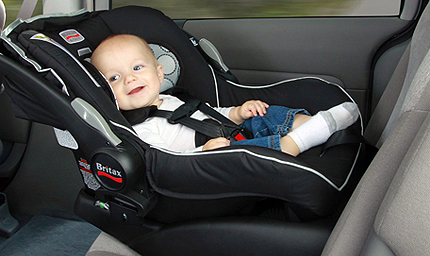 Нецельные удерживающие устройства. Включают в себя частичное удерживающее устройство, которое используется в сочетании с ремнем безопасности для взрослых и в совокупности образует детское удерживающее устройство в комплекте. Примеры: бустеры и адаптеры для ремня безопасности.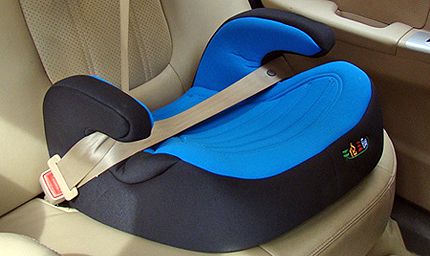 Правила установки удерживающих устройств в автоПо статистике самым безопасным местом является среднее сиденье заднего ряда. Самым опасным – переднее пассажирское кресло. Учитывайте эти данные при расположении удерживающих устройств в своем автомобиле.Автомобильные кресла можно устанавливать как на переднем пассажирском сиденье, так и на заднем. Если вы устанавливаете кресло спереди обязательно учитывайте конструкцию вашего автомобиля. Если в нем есть передняя пассажирская подушка безопасности, её необходимо отключать для детских кресел, обращенных назад.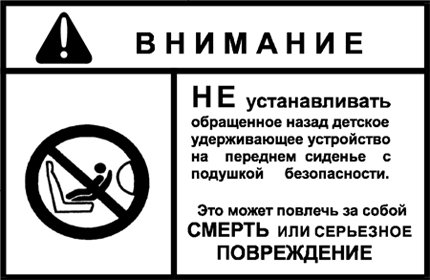 Какие правила перевозки детей действовали до июля 2017 годаПеревозить детей в автомобиле можно при условии обеспечения их безопасности. При этом должны быть учтены особенности конструкции транспортного средства.Перевозить детей до 12лет в автомобилях, оборудованных ремнями безопасности, можно только с использованием детских удерживающих устройств, которые соответствуют весу и росту ребенка, а также иных средств, которые позволяют пристегнуть ребенка ремнем безопасности, предусмотренным в автомобиле.На переднем сиденье легкового автомобиля перевозка разрешена только с использованием детских удерживающих устройств (пункт 22.9 ПДД РФ).Новые правила перевозки детей 2017 года(Дополнение от 03.07.2017)10.07.2017 года вступают в законную силу поправки в Правила дорожного движения РФ, касаемые требований перевозки детей, утвержденные постановлением Правительства РФ от 28.06.2017 № 761 (СКАЧАТЬ ПОСТАНОВЛЕНИЕ).Теперь в соответствии с новыми требованиями: перевозка детей в возрасте младше 7 лет в легковом автомобиле и кабине грузового автомобиля должна осуществляться с использованием детских удерживающих систем (устройств), соответствующих весу и росту ребенка. Иными словами – только в автокресле.Перевозка детей в возрасте от 7 до 11 лет (включительно) в легковом автомобиле и кабине грузового автомобиля должна осуществляться с использованием автокресла или с использованием ремней безопасности, а на переднем сиденье автомобиля – только в автокресле.Кроме того, по новым правилам запрещается оставлять в автомобиле на время его стоянки ребенка в возрасте младше 7 лет в отсутствие совершеннолетнего лица (пункт 12.8 ПДД РФ).Можно ли использовать "бустер" при перевозке детейБустеры при перевозке детей использовать можно, если устройство соответствует требованиям ГОСТ Р 41.44-2005 (Российскому стандарту РСТ) и выбрано в соответствии с весом и ростом перевозимого ребенка. При подготовке данного материала в ГИБДД направлен запрос для разъяснения данного вопроса. Ответ прилагаем ниже:Какой штраф предусмотрен за неправильную перевозку детейНарушение требований перевозки детей, установленных ПДД, влечет наложение административного штрафа на водителя в размере 3000 рублей, на должностных лиц – 25 000 рублей, на юридических лиц – 100 000 рублей  (ч. 3 ст. 12.23 КоАП РФ).Информация с сайта https://onlinegibdd.ru/